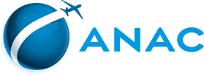 REQUERIMENTO PARA AVALIAÇÃO DE PROJETO DE EMBALAGEM PARA O TRANSPORTE AÉREO DE ARTIGOS PERIGOSOS TIPO DE SOLICITAÇÃO​TIPO DE SOLICITAÇÃO​TIPO DE SOLICITAÇÃO​TIPO DE SOLICITAÇÃO​TIPO DE SOLICITAÇÃO​TIPO DE SOLICITAÇÃO​TIPO DE SOLICITAÇÃO​ Novo projeto Novo projeto Novo projeto Novo projeto Alteração de Projeto.  Alteração de Projeto.  Alteração de Projeto.  Novo projeto Novo projeto Novo projeto Novo projeto Número do certificado vigente:       Número do certificado vigente:       Número do certificado vigente:      TIPO DE EMBALAGEM Bombona (3) Caixa (4) Outro. Número:      TIPO DE EMBALAGEM Bombona (3) Caixa (4) Outro. Número:      TIPO DE EMBALAGEM Bombona (3) Caixa (4) Outro. Número:      TIPO DE EMBALAGEM Bombona (3) Caixa (4) Outro. Número:      MATERIAL DA EMBALAGEM  Papelão (G) Plástico (H) Outro. Letra:      MATERIAL DA EMBALAGEM  Papelão (G) Plástico (H) Outro. Letra:      MATERIAL DA EMBALAGEM  Papelão (G) Plástico (H) Outro. Letra:      DESCRIÇÃO DO NOVO PROJETO OU DA MODIFICAÇÃODESCRIÇÃO DO NOVO PROJETO OU DA MODIFICAÇÃODESCRIÇÃO DO NOVO PROJETO OU DA MODIFICAÇÃODESCRIÇÃO DO NOVO PROJETO OU DA MODIFICAÇÃODESCRIÇÃO DO NOVO PROJETO OU DA MODIFICAÇÃODESCRIÇÃO DO NOVO PROJETO OU DA MODIFICAÇÃODESCRIÇÃO DO NOVO PROJETO OU DA MODIFICAÇÃOMODELO DA EMBALAGEMMODELO DA EMBALAGEMMODELO DA EMBALAGEMMODELO DA EMBALAGEMMODELO DA EMBALAGEMMODELO DA EMBALAGEMMODELO DA EMBALAGEMDIMENSÕES EXTERNAS:DIMENSÕES EXTERNAS:DIMENSÕES EXTERNAS:DIMENSÕES EXTERNAS:   Comprimento:         Largura:         Altura:         Comprimento:         Largura:         Altura:         Comprimento:         Largura:         Altura:      ACESSÓRIOS E EMBALAGENS INTERNAS      (Informar nome e quantidade por embalagem)ACESSÓRIOS E EMBALAGENS INTERNAS      (Informar nome e quantidade por embalagem)ACESSÓRIOS E EMBALAGENS INTERNAS      (Informar nome e quantidade por embalagem)ACESSÓRIOS E EMBALAGENS INTERNAS      (Informar nome e quantidade por embalagem)ACESSÓRIOS E EMBALAGENS INTERNAS      (Informar nome e quantidade por embalagem)ACESSÓRIOS E EMBALAGENS INTERNAS      (Informar nome e quantidade por embalagem)ACESSÓRIOS E EMBALAGENS INTERNAS      (Informar nome e quantidade por embalagem)DESCRIÇÃODESCRIÇÃODESCRIÇÃODESCRIÇÃOQUANTIDADE POR EMBALAGEMQUANTIDADE POR EMBALAGEMQUANTIDADE POR EMBALAGEMFABRICANTE                                                             RAZÃO SOCIAL:      NOME FANTASIA:      ENDEREÇO:      CNPJ:      FABRICANTE                                                             RAZÃO SOCIAL:      NOME FANTASIA:      ENDEREÇO:      CNPJ:      FABRICANTE                                                             RAZÃO SOCIAL:      NOME FANTASIA:      ENDEREÇO:      CNPJ:      FABRICANTE                                                             RAZÃO SOCIAL:      NOME FANTASIA:      ENDEREÇO:      CNPJ:      FABRICANTE                                                             RAZÃO SOCIAL:      NOME FANTASIA:      ENDEREÇO:      CNPJ:      FABRICANTE                                                             RAZÃO SOCIAL:      NOME FANTASIA:      ENDEREÇO:      CNPJ:      FABRICANTE                                                             RAZÃO SOCIAL:      NOME FANTASIA:      ENDEREÇO:      CNPJ:      MARCA UN REQUERIDA:      MARCA UN REQUERIDA:      MARCA UN REQUERIDA:      MARCA UN REQUERIDA:      MARCA UN REQUERIDA:      MARCA UN REQUERIDA:      MARCA UN REQUERIDA:      GRUPO DE EMBALAGEM SOLICITADOGRUPO DE EMBALAGEM SOLICITADO     I                              II                          III     I                              II                          III     I                              II                          III     I                              II                          III     I                              II                          IIICLASSE DE RISCO E DIVISÃO SOLICITADACLASSE DE RISCO E DIVISÃO SOLICITADA 1.1 1.2 1.3 1.4 1.5 1.6 2.1 2.2 2.3 3 1.6 2.1 2.2 2.3 3 4.1 4.2 4.3 5.1 5.2 6.1 6.2 7 8 9GRUPO DE COMPATIBILIDADE SOLICITADOGRUPO DE COMPATIBILIDADE SOLICITADO  A B C D E F D E F G H J K  L N SAPLICABILIDADE SOLICITADA(Marcar os que forem aplicáveis e preencher todos os campos para cada caso marcado.)APLICABILIDADE SOLICITADA(Marcar os que forem aplicáveis e preencher todos os campos para cada caso marcado.)APLICABILIDADE SOLICITADA(Marcar os que forem aplicáveis e preencher todos os campos para cada caso marcado.)APLICABILIDADE SOLICITADA(Marcar os que forem aplicáveis e preencher todos os campos para cada caso marcado.)APLICABILIDADE SOLICITADA(Marcar os que forem aplicáveis e preencher todos os campos para cada caso marcado.)APLICABILIDADE SOLICITADA(Marcar os que forem aplicáveis e preencher todos os campos para cada caso marcado.)APLICABILIDADE SOLICITADA(Marcar os que forem aplicáveis e preencher todos os campos para cada caso marcado.) SÓLIDOSNúmeros UN:      Nomes Próprios:      Massa máxima solicitada (bruta):      Massa máxima solicitada (líquida):      Faixa de granulometria solicitada:      Faixa de densidade aparente solicitada:      Números UN:      Nomes Próprios:      Massa máxima solicitada (bruta):      Massa máxima solicitada (líquida):      Faixa de granulometria solicitada:      Faixa de densidade aparente solicitada:      Números UN:      Nomes Próprios:      Massa máxima solicitada (bruta):      Massa máxima solicitada (líquida):      Faixa de granulometria solicitada:      Faixa de densidade aparente solicitada:      Números UN:      Nomes Próprios:      Massa máxima solicitada (bruta):      Massa máxima solicitada (líquida):      Faixa de granulometria solicitada:      Faixa de densidade aparente solicitada:      Números UN:      Nomes Próprios:      Massa máxima solicitada (bruta):      Massa máxima solicitada (líquida):      Faixa de granulometria solicitada:      Faixa de densidade aparente solicitada:      Números UN:      Nomes Próprios:      Massa máxima solicitada (bruta):      Massa máxima solicitada (líquida):      Faixa de granulometria solicitada:      Faixa de densidade aparente solicitada:       LÍQUIDOSNúmeros UN:      Nomes Próprios:      Massa máxima solicitada (bruta):      Massa máxima solicitada (líquida):      Capacidade máxima solicitada (litros):      Faixa de densidade solicitada:      Faixa de viscosidade solicitada:      Números UN:      Nomes Próprios:      Massa máxima solicitada (bruta):      Massa máxima solicitada (líquida):      Capacidade máxima solicitada (litros):      Faixa de densidade solicitada:      Faixa de viscosidade solicitada:      Números UN:      Nomes Próprios:      Massa máxima solicitada (bruta):      Massa máxima solicitada (líquida):      Capacidade máxima solicitada (litros):      Faixa de densidade solicitada:      Faixa de viscosidade solicitada:      Números UN:      Nomes Próprios:      Massa máxima solicitada (bruta):      Massa máxima solicitada (líquida):      Capacidade máxima solicitada (litros):      Faixa de densidade solicitada:      Faixa de viscosidade solicitada:      Números UN:      Nomes Próprios:      Massa máxima solicitada (bruta):      Massa máxima solicitada (líquida):      Capacidade máxima solicitada (litros):      Faixa de densidade solicitada:      Faixa de viscosidade solicitada:      Números UN:      Nomes Próprios:      Massa máxima solicitada (bruta):      Massa máxima solicitada (líquida):      Capacidade máxima solicitada (litros):      Faixa de densidade solicitada:      Faixa de viscosidade solicitada:       EXPLOSIVOSNúmeros UN:      Nomes Próprios:      Números de Parte:      Números UN:      Nomes Próprios:      Números de Parte:      Números UN:      Nomes Próprios:      Números de Parte:      Números UN:      Nomes Próprios:      Números de Parte:      Números UN:      Nomes Próprios:      Números de Parte:      Números UN:      Nomes Próprios:      Números de Parte:      INSTRUÇÃO DE USO      (Informar o nome, número e revisão do documento)INSTRUÇÃO DE USO      (Informar o nome, número e revisão do documento)INSTRUÇÃO DE USO      (Informar o nome, número e revisão do documento)INSTRUÇÃO DE USO      (Informar o nome, número e revisão do documento)INSTRUÇÃO DE USO      (Informar o nome, número e revisão do documento)INSTRUÇÃO DE USO      (Informar o nome, número e revisão do documento)INSTRUÇÃO DE USO      (Informar o nome, número e revisão do documento)RESPONSÁVEL TÉCNICO DE PROJETO (Engenheiro ou profissional equivalente com as devidas atribuições no conselho de classe)RESPONSÁVEL TÉCNICO DE PROJETO (Engenheiro ou profissional equivalente com as devidas atribuições no conselho de classe)RESPONSÁVEL TÉCNICO DE PROJETO (Engenheiro ou profissional equivalente com as devidas atribuições no conselho de classe)RESPONSÁVEL TÉCNICO DE PROJETO (Engenheiro ou profissional equivalente com as devidas atribuições no conselho de classe)RESPONSÁVEL TÉCNICO DE PROJETO (Engenheiro ou profissional equivalente com as devidas atribuições no conselho de classe)RESPONSÁVEL TÉCNICO DE PROJETO (Engenheiro ou profissional equivalente com as devidas atribuições no conselho de classe)RESPONSÁVEL TÉCNICO DE PROJETO (Engenheiro ou profissional equivalente com as devidas atribuições no conselho de classe)E-MAILS E TELEFONES PARA CONTATO​ E CORRESPONDÊNCIAE-MAILS E TELEFONES PARA CONTATO​ E CORRESPONDÊNCIAE-MAILS E TELEFONES PARA CONTATO​ E CORRESPONDÊNCIAE-MAILS E TELEFONES PARA CONTATO​ E CORRESPONDÊNCIAE-MAILS E TELEFONES PARA CONTATO​ E CORRESPONDÊNCIAE-MAILS E TELEFONES PARA CONTATO​ E CORRESPONDÊNCIAE-MAILS E TELEFONES PARA CONTATO​ E CORRESPONDÊNCIAINFORMAÇÕES BÁSICAS SOBRE O PROJETO DA EMBALAGEM​INFORMAÇÕES BÁSICAS SOBRE O PROJETO DA EMBALAGEM​INFORMAÇÕES BÁSICAS SOBRE O PROJETO DA EMBALAGEM​INFORMAÇÕES BÁSICAS SOBRE O PROJETO DA EMBALAGEM​INFORMAÇÕES BÁSICAS SOBRE O PROJETO DA EMBALAGEM​INFORMAÇÕES BÁSICAS SOBRE O PROJETO DA EMBALAGEM​INFORMAÇÕES BÁSICAS SOBRE O PROJETO DA EMBALAGEM​17.1 DESENHOS DE PROJETO
(Informar o número, revisão e designação dos desenhos de conjunto, desenho da embalagem e de cada um dos acessórios e componentes) Observação: os desenhos devem ser assinados pelo responsável técnico com o registro da referida ART.17.2 ESPECIFICAÇÃO DE MATERIAL
(Especificar o material de cada item do conjunto – embalagens, acessórios e componentes).Observação: Todas as características necessárias para garantir o desempenho do projeto devem ser especificadas. Cada item de papelão deve ter especificado a coluna mínima, tipo de onda e faixa de Cobb.Cada item de plástico deve ter especificado a resina, pigmento, espessura, e tipo de solda/fechamento.DOCUMENTOS REQUERIDOS (Documentos que devem ser anexados junto com este requerimento. Cada item corresponde a um documento separado)Memorial Descritivo;Procedimento detalhado de Ensaios (não é aceitável a simples menção ao requisito da norma aplicável, o ensaio deve ser descrito de forma que o método possa ser reproduzido);Desenhos técnicos e especificações;Instrução de Uso/Montagem;Declaração de conformidade de Projeto (conforme modelo anexo à IS 175-012);Relação dos materiais, componentes e equipamentos utilizados na fabricação;Ficha técnica de produção, com os parâmetros de processo por sopradora para embalagens plásticas (quando aplicável);Especificação de cada dispositivo, artigo ou substância passíveis de classificação na classe 1.DECLARAÇÃO DE VERACIDADE DAS INFORMAÇÕES E AUTENTICIDADES DOS DOCUMENTOS APRESENTADOSDeclaro, na qualidade de representante legal da empresa (Razão social da empresa), a veracidade e a integridade das informações e documentos submetidos através deste requerimento à ANAC.Nada mais a declarar, e ciente das responsabilidades pelas declarações prestadas, firmamos a presente. Local e data: _______________________, .Assinatura do Representante Legal Constituído da Empresa: ______________________________________Nome Legível do Representante: ___________________________________________________________Cargo/Função: __________________________________________________________________________E-mail de contato: _______________________________________________________________________F-175-01 Aprovado em 10/2021.